       LAS REDES SOCIALES¿Qué peligros de las redes sociales enfrentamos a diario? Hemos preparado un listado con las más importantes formas de peligros y riesgos de usar las comunidades web. Para tomar en cuenta y prevenir. El acoso en línea El cyberbullying o acoso a través de Internet es un fenómeno que alarma a padres y autoridades gubernamentales, ya que va en aumento, con el crecimiento de las redes sociales y el tiempo, cada vez mayor, que dedican los niños y adolescentes en estos espacios. Intimidación, exclusión y maltrato son caras de un mismo problema.
 
Personas que reciben mensajes hirientes, intimidatorios y humillantes se envían a diario generando miedo y dolor en las víctimas y la diversión del acosador. Secretos descubiertos, rumores falsos, reputaciones arruinadas, un hostigamiento continuo que puede llevar hasta el suicidio si no se previene.
 
Este es quizá uno de los principales peligros de las redes sociales que los padres temen para sus hijos. Un problema que puede empezar en la escuela, como un juego entre sus amigos pero que también puede involucrar a gente adulta que aprovecha la facilidad de crear perfiles falsos en estas plataformas.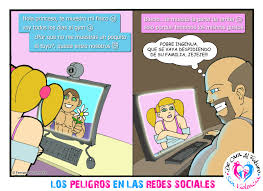 Incitación al odio 
 Prejuicios, mensajes de odio, intolerancia y llamados a la violencia contra una persona o grupos de personas a causa de su raza, religión, nacionalidad o ideas políticas, se multiplican y amplifican también en las redes sociales aprovechando su característica de viralidad.
 
Los mensajes de odio no son exclusivos de los sitios de redes sociales, pero sí pueden ser usados y con mucha frecuencia para la difusión de expresiones discriminatorias y discursos racistas hacia el otro, que es diferente. Los grupos sociales más atacados son los judíos, católicos, musulmanes, hindúes, homosexuales, mujeres, inmigrantes y las minorías.
 
En mayo de 2010 Facebook se vio presionado a cerrar el grupo “Yo también odio a los judíos”, un espacio que promovía el aborrecer a un colectivo humano e incitaba a la violencia en contra de esa comunidad. En YouTube a diario se suben videos de contenidos agresivos y discriminatorios. Las redes también pueden ser entonces espacios en donde pareciera más fácil organizar y juntar estos odios, haciéndolos más visibles.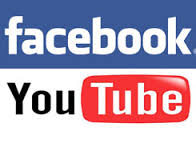 El phishing Este es uno de peligros de las redes sociales más conocidos. Se trata de una modalidad de fraude que se caracteriza porque el usuario es llevado al engaño haciéndole revelar todos los datos de acceso de su cuenta mediante la invitación a una página falsa idéntica a la de una red social. Al hacer clic, el usuario creerá por la apariencia tan parecida que se trata de un sitio de confianza e iniciará sesión normalmente.
 
Una vez que los datos son obtenidos, la página redireccionará al sitio original y el usuario no se habrá dado cuenta hasta que su cuenta sea manipulada para fines fraudulentos como enviar spam a sus contactos o convencerlos de instalar algún programa malicioso, aprovechando su confianza. Su información privada también puede ser vendida junto a la de otra miles de cuentas en el mercado negro.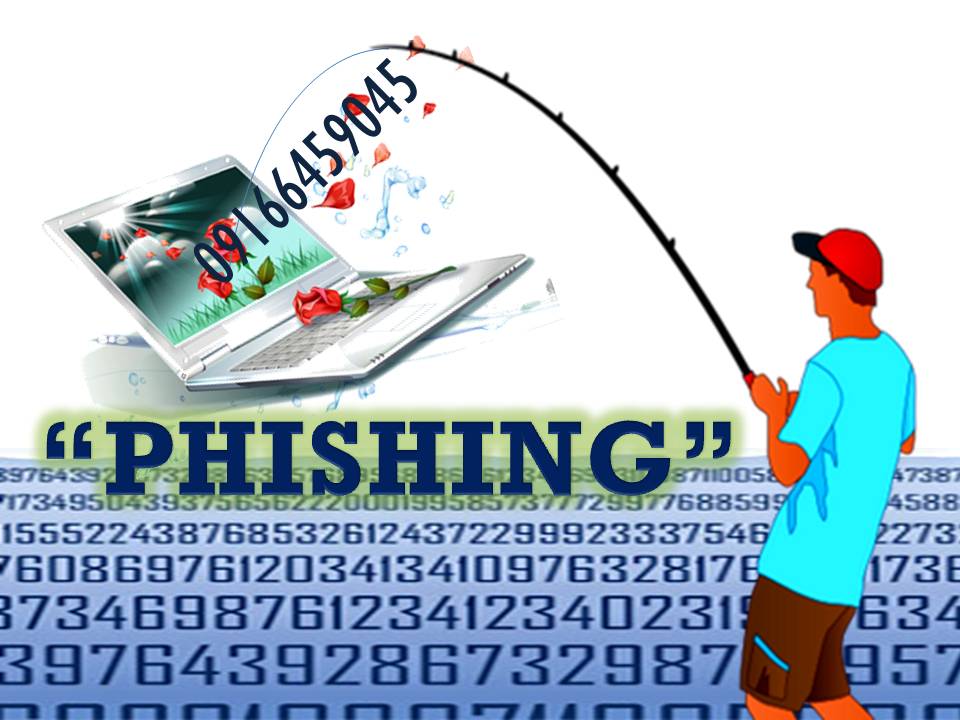 Malware Durante el 2010, Facebook y Twitter, las más populares redes sociales han sido precisamente las más afectadas por violaciones de seguridad. El gusano Koobface fue una de las primeras grandes amenazas para Facebook en 2008. Mediante comentarios en los perfiles de sus víctimas, los invitaba a ver un video mediante un enlace a una web que a su vez le pedía instalar un códec para ver correctamente el sitio.
 
Desde esa fecha hasta hoy el abanico de aplicaciones falsas se han multiplicado, con la promesa de enterarse quién visitó su perfil o ver las respuestas a preguntas que sus amigos han contestado sobre ellos, imágenes divertidas o noticias sorprendentes, los usuarios son atraídos a caer en estas trampas que terminan con sus cuentas infectadas.
 
Otro de los peligros de las redes sociales se dio en Twitter con el uso de acortadores para los enlaces ha sido aprovechado para campañas de spam y redireccionamiento a sitios de dudosa confiabilidad. Además, también existen aplicaciones que ofrecen fascinantes características que tientan a su instalación, cuando en realidad utilizan los permisos concedidos para mandar más spam o robar datos privados.
 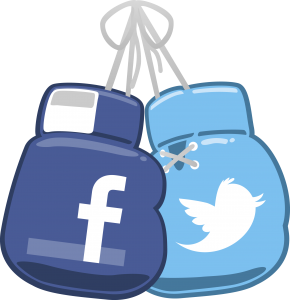 Problemas de privacidad Para muchos, las redes sociales se han convertido en archivos diarios cargado con riquísima información sobre sus vidas. Desde datos básicos y de contacto, hasta información acerca de sus amigos, sus trabajos, aficiones, rutinas y actividades contadas en fotos y comentarios. Sin embargo, aunque nos han facilitado compartir parte de nuestra vida, también inspiran temor y suspicacias sobre cómo son administrados esos datos sensibles.
 
Facebook desde su creación ha generado debates inacabables sobre sus límites de privacidad: el uso de esta información para la publicidad y el fácil acceso para las aplicaciones de terceros, el indexado en sitios web externos y los derechos de propiedad y reproducción.
 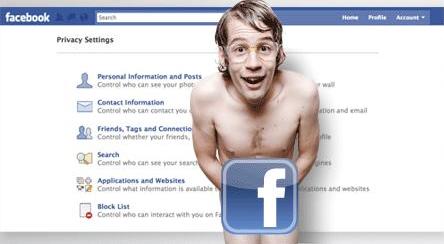 Pérdida de productividad Algunas personas no logran controlar el tiempo que pasan revisando sus redes sociales, llegando incluso a interferir con otras actividades como el estudio y el trabajo. Es cierto que a veces puede parecer más fácil escoger pasar un tiempo divertido y relajado que concentrase en actividades importantes, pero esto genera un problema porque se van postergando. Por eso, son más ahora las empresas que prohíben y bloquean su uso en las oficinas y centros de enseñanza por considerar que distraen y bajan la productividad de sus empleados.
 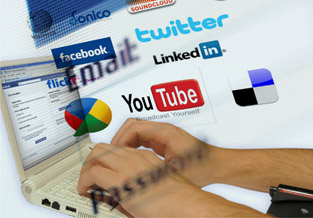 TÉRMINOS COMO…Sexting ( es un anglicismo para referirse al envío de contenidos eróticos o pornográficos por medio de teléfonos móviles.), phubbing (Puede definirse como el el acto de un individuo o persona al ignorar su entorno por concentrarse en su tecnología móvil ya sea un teléfono inteligente, tableta, pc portátil, etc.) , bullying ( es cualquier forma de maltrato psicológico, verbal o físico producido entre escolares de forma reiterada a lo largo de un tiempo determinado tanto en el aula, como a través de las redes sociales, con el nombre específico de ciberacoso.)grooming ( hace referencia a una serie de conductas y acciones deliberadamente emprendidas por un adulto con el objetivo de ganarse la amistad de un menor de edad, creando una conexión emocional con el mismo, con el fin de disminuir las inhibiciones del niño y poder abusar sexualmente de él.)selfies (es un autorretrato realizado con una cámara fotográfica, típicamente una cámara digital o teléfono móvil.)Ha quedado claro que la adolescencia es una etapa difícil en la que los jóvenes son muy vulnerables y corren un auténtico riesgo cuando entran en las redes sociales sin conocer con exactitud sus peligros. Con un trasfondo social actual en el que se han producido importantes cambios en tecnología, valores, ocio o situaciones familiares, los hijos nos han pasado en conocimiento, todo enmarcado en una etapa de crisis donde los jóvenes van buscando su identidad y donde las redes sociales les ofrecen respuestas y al mismo tiempo les permiten notoriedad.
En esta situación, el papel de la familia pasa por favorecer la comunicación, aumentar la dedicación, poner límites claros, ofrecer coherencia, afirmar la individualidad, no sobreproteger, no llegar a la crítica extrema y favorecer la relación afectiva y de respeto. Es decir, ponerse en la piel de estos jóvenes y respetar que quieran entrar en las redes sociales; pero es responsabilidad de los padres trabajar de manera preventiva, retrasando en lo posible el uso de estas redes y en caso extremo de problemas, acudir a los profesionales.
Los inspectores de policía incidieron en que no hay que huir de las nuevas tecnologías, porque nos han facilitado mucho la vida, pero hay que ser especialmente cuidadosos en la adolescencia.http://www.youtube.com/watch?v=Ak3qp4qRAiY